平成29年度国際理解教育プレゼンテーションコンテスト　見学申込書※定員を超えた場合のみご連絡させていただきます。【平成２9年度　国際理解教育プレゼンテーションコンテスト出場チーム】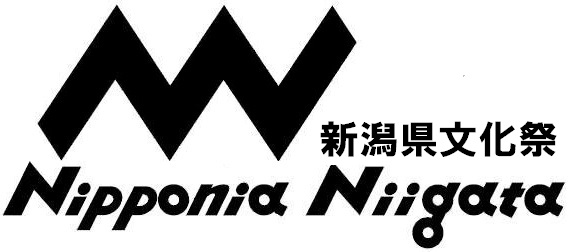 学校名・団体名※個人の場合は記入不要住　　　所〒〒〒電話番号E-メール人　数　　　名見学者氏名※全員分ご記入ください※全員分ご記入ください※全員分ご記入ください交流会不参加　・　参加（　　　　　名）※いずれかに○不参加　・　参加（　　　　　名）※いずれかに○不参加　・　参加（　　　　　名）※いずれかに○中学生部門発表順チーム名（所属団体）テーマ中学生部門1Mt. River（加茂市立葵中学校）イメチェンしよう中学生部門2ＣＯＮＮＥＣＴ（県立直江津中等教育学校）リオデジャネイロから東京へ～難民選手団のオリンピックへの挑戦～中学生部門3ファッションヒーローズ（村上市立荒川中学校）本当にCoolなファッションはこれだ!!中学生部門4Teenager（県立直江津中等教育学校）世界中の子どもたちが一度に笑ったら中学生部門5スマイル100均（村上市立荒川中学校）どうなっている、100均!?中学生部門6brave person（県立直江津中等教育学校）いま、未来、一歩中学生部門7グローカル部（県立燕中等教育学校）チョコをちょこっと中学生部門8try × 渡来人（県立直江津中等教育学校）探せ! New Japanese Agriculture!中学生部門9新津第五中学校（新潟市立新津第五中学校）食の安全性2017高校生部門1シャイフレンズ（長岡工業高等専門学校）文化の違いを乗り越えて仲良くなるには高校生部門2北越高校 English Club（北越高等学校）国際交流が私たちの心に残してくれるもの高校生部門3エンジョイ勢（個人）与えられた正解はいらない!!高校生部門4新潟南高校　総合球技部（県立新潟南高等学校）Asian Identity高校生部門54年2組奇数番（県立村上中等教育学校）テスト返し　―今の私、そしてこれからの私たち―高校生部門6Welcomes（上越高等学校）留学生とのコミュニケーション術高校生部門7Shoots（県立村上中等教育学校）行動改革高校生部門8リヴァイアサン（県立新潟高等学校）若者の政治参加高校生部門9じゃ！タベマ！（長岡工業高等専門学校）ご近所さんにご挨拶高校生部門10Wheezy（県立新潟高等学校）Come onって？高校生部門11project M（県立村上中等教育学校）理解の偏見高校生部門12たたみん（上越高等学校）すめるぐりーん高校生部門13開志国際（開志国際高等学校）国々の共通点・違う点高校生部門14なでしこ（県立村上中等教育学校）1粒から世界を見る高校生部門15サンつがる林檎's（県立高田高等学校）知って、伝える。